KUALITAS PELAYANAN PUBLIK BIDANG ADMINISTRASI KEPENDUDUKAN  DI KECAMATAN BOJONGPICUNG KABUPATEN CIANJUR Diajukan untuk memenuhi salah satu syarat penyusunan skripsi program Strata Satu( S1 ) pada Jurusan Ilmu Administrasi Negara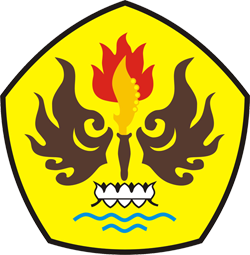 Di SusunOleh :Gherry Pratama Ramdani (122010065)JURUSAN ADMINISTRASI NEGARAFAKULTAS ILMU SOSIAL DAN ILMU POLITIKUNIVERSITAS PASUNDAN BANDUNG2016JalanLengkongBesar No. 68 bandung – (022) 4205945,4262226Website :www.fisipunpas.ac.id 